Атомщики Смоленской АЭС совершили 400-километровый велопробег в честь Дня Победы Акция стартовала в Обнинске и завершилась в ДесногорскеТрадиционную патриотическую акцию в честь Великой Победы организовали молодые атомщики при поддержке концерна «Росэнергоатом» (электроэнергетический дивизион Госкорпорации «Росатом»), администрации и профсоюза Смоленской АЭС. К ней присоединились 22 сотрудника дивизиона, стартовав в первом наукограде — Обнинске.

За пять дней атомщики преодолели около 400 километров. Маршрут пролегал через Малоярославец, Медынь, Юхнов, Зайцеву Гору, Киров, Бетлицу, Кузьминичи, где во времена Великой Отечественной войны шли ожесточенные бои на подступах к Москве. Финишировали велосипедисты на мемориальном комплексе Десногорска «Курган Славы», где при поддержке концерна «Росэнергоатом» был создан уникальный музей Великой Отечественной войны под открытым небом.

«Нам очень приятно, что объединение молодых атомщиков уже не первый год выбирает стартом для своего велопробега, посвященного Победе в Великой Отечественной войне, именно наш город, — отметила начальник отдела по делам молодежи администрации Обнинска Анна Герасимова. — География участников постепенно начинает расширяться. Надеюсь, что в следующем году наши любители велоспорта тоже присоединятся и пройдут этот путь».

Своей маленькой победой стало преодоление запланированного маршрута и для смоленского атомщика Александра Петрова, в семье которого тоже есть свои герои. «Очень рад, что наконец-то удалось стать участником столь грандиозного велопробега, — сказал он. — Походные условия требовали самых разных навыков. Трудностей было достаточно, но мы — команда, друг другу помогали, выручали. Живо, активно, сплоченно выполнили свою миссию».

Справка:

Смоленская АЭС — филиал АО «Концерн Росэнергоатом» (входит в электроэнергетический дивизион Госкорпорации «Росатом»), ведущее энергетическое предприятие Смоленской области, градообразующее предприятие самого молодого города региона — Десногорска, крупнейший налогоплательщик, привлекательный, надежный, социально ответственный работодатель. Расположена в 150 км от Смоленска, в 180 км от Брянска и в 350 км от Москвы. В промышленной эксплуатации Смоленской АЭС три энергоблока, электрическая мощность каждого — 1000 МВт. Атомная станция ежегодно выдает в Единую энергосистему страны более 20 млрд киловатт-часов электроэнергии.

Правительство РФ, региональные власти и крупные российские компании уделяют все больше внимания поддержке мероприятий, направленных на пропаганду здорового образа жизни, развитие доступной спортивной инфраструктуры. Росатом и его предприятия принимают активное участие в этой работе.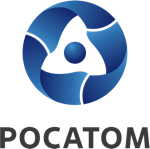 Медиацентр атомнойпромышленности
atommedia.onlineПресс-релиз14.05.24